UNIONE DEI COMUNI DEL BARIGADUArdauli – Bidonì – Busachi – Fordongianus – Neoneli – Nughedu Santa Vittoria – Samugheo - Sorradile – Ula TirsoLocalità Giolantine – (09082) Busachi (Or) - Codice Fiscale e Partita I.V.A. 01116420959sito web: www.unionecomunibarigadu.it - e.mail: info@unionecomunibarigadu.it	Da consegnare al Comune di residenza entro e non oltre il giorno 24/05/2019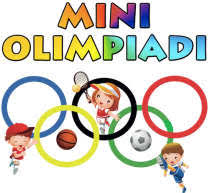                                Al Responsabile del Servizio Sociale AssociatoOggetto: Richiesta PRE -ISCRIZIONE MINI OLIMPIADI DEL BARIGADU anno 2019 – minori che nell’anno scolastico 2018/2019 hanno frequentato il primo anno della scuola dell’infanzia e fino al terzo anno della scuola secondaria di primo grado (3 /13 anni). Il/La sottoscritto/a __________________________________________________________ genitore del minore _________________________________________________ nato a __________________________ il_________________ Residente a _____________________________in via__________________________ n._______ Tel. (obbligatorio) ______________________________________ frequentate nell’anno  scolastico 2018/2019 la classe ____________________ della scuola ________________________________.CHIEDEche il/la proprio/a figlio/a partecipi alle mini olimpiadi organizzate dall’Unione dei comuni del Barigadu che si svolgeranno indicativamente nel periodo tra Luglio e Settembre 2019. Le attività prevedono complessivamente n. 8 incontri che si svolgeranno nei Comuni associati e l’incontro finale, con relativa manifestazione, che si terrà a Busachi.E’ prevista una quota di contribuzione a carico di ciascun minore per un importo pari ad € 10,00.Luogo e data ____________________________                                                                     I Genitori _____________________________ 	   ______________________________Informativa effettuata ai sensi dell’art. 13 Regolamento (UE) 2016/679 (RGDP)L’Unione dei Comuni del Barigadu, con sede a Busachi in Località Giolantine, email: sociale@unionecomunibarigadu.it, pec: sociale@pec.unionecomunibarigadu.it, tel: 0783 62577 nella sua qualità di Titolare del trattamento dei dati, tratterà i dati personali conferiti con la presente modulistica, sia su supporto cartaceo sia con modalità informatiche e telematiche, esclusivamente al fine di espletare le attività di erogazione dei servizi richiesti, nell’esecuzione dei compiti di interesse pubblico o comunque connessi all’esercizio dei pubblici poteri propri dell’Ente,  nel rispetto dei principi di cui al Regolamento UE 2016/679.La informiamo che il trattamento dei Suoi dati personali avverrà secondo modalità idonee a garantire sicurezza e riservatezza e sarà effettuato utilizzando supporti cartacei, informatici e/o telematici per lo svolgimento delle attività dell’Amministrazione. Il trattamento dei dati è improntato ai principi di liceità, correttezza e trasparenza e, in conformità al principio di cd “minimizzazione dei dati” i dati richiesti sono adeguati, pertinenti e limitati rispetto alle finalità per le quali sono trattati.In particolare, i dati sono raccolti e registrati unicamente per gli scopi sopraindicati e saranno tutelate la Sua dignità e la Sua riservatezza.Il conferimento dei dati di cui alla presente modulistica è facoltativo, ma un eventuale rifiuto di fornirli comporterà l'impossibilità per l’Amministrazione di utilizzare i dati per le finalità indicate, con la conseguenza che non sarà possibile l’erogazione dei servizi richiesti.I dati raccolti con la presente domanda potranno essere comunicati, se previsto da norma di legge o di regolamento, ad altri soggetti pubblici espressamente individuati e/o diffusi, laddove obbligatorio, a seguito di pubblicazione all’Albo Pretorio On line (ai sensi dell’art. 32, L. 69/2009) ovvero nella Sezione del sito istituzionale dell’Ente denominata “Amministrazione Trasparente” (ai sensi del D. Lgs. 33/2013 e ss.mm.ii).Gli stessi dati potranno formare oggetto di istanza di accesso documentale ai sensi e nei limiti di cui agli artt. 22 e ss. L. 241/90, ovvero potranno formare oggetto di richiesta di accesso civico “generalizzato”, ai sensi dall’art. 5, comma 2, e dall’art. 5 bis, D. Lgs. 33/2013.I dati conferiti, saranno trattati dall’Amministrazione per il periodo necessario allo svolgimento dell’attività amministrativa correlata e conservati in conformità alle norme sulla conservazione della documentazione amministrativa.I dati saranno trattati esclusivamente dal personale, da collaboratori dell’Ente ovvero da soggetti esterni espressamente nominati come Responsabili del trattamento dal Titolare. Al di fuori delle ipotesi sopra richiamate, i dati non saranno comunicati a terzi né diffusi. Gli interessati hanno il diritto di chiedere al Titolare del trattamento l’accesso ai dati personali e la rettifica o la cancellazione degli stessi o la limitazione del trattamento che li riguarda o di opporsi al trattamento, ai sensi degli artt. 15 e ss. RGDP.Apposita istanza è presentata al Responsabile della Protezione dei dati dell’Ente (ex art. 38, paragrafo 4, RGDP), individuato nella SIPAL srl, con sede a Cagliari nella Via San Benedetto, 60 – Tel: 070/42835 – email: dpo@sipal.sardegna.it – pec: sipalpostacertificata@pec.sipal.sardegna.itDichiaro di aver ricevuto tutte le informazioni di cui all’art. 13 RGDP in relazione ai dati contenuti nell’allegata modulistica.L’interessato al trattamento dei dati_______________________________________________________________ (Firma per esteso)